STRATHMORE & DISTRICT RIDING CLUBANNUAL GENERAL MEETING26th January 2021 @ 7.30pm via StarleafAGENDAIn AttendanceApologies for AbsenceMinutes of AGM held on 22nd October 2019Matters ArisingChairman’s ReportTreasurer’s ReportElection of Office BearersElection of CommitteeIncrease in Affiliation fees and insurance from BRCAny Other Competent BusinessDonna WebsterSECRETARY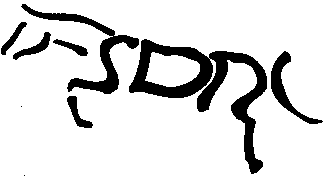 